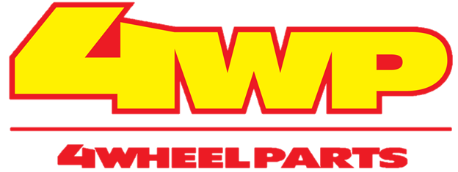 				Tire Transfer Program Quick Reference GuideTire Transfer Guidelines: Utilizing a secondary path of replenishment for select 4WP tire vendors when inventory is not available internally. This will be accomplished by ordering tires from a distributor that participates in the 4WP “Tire Transfer” program.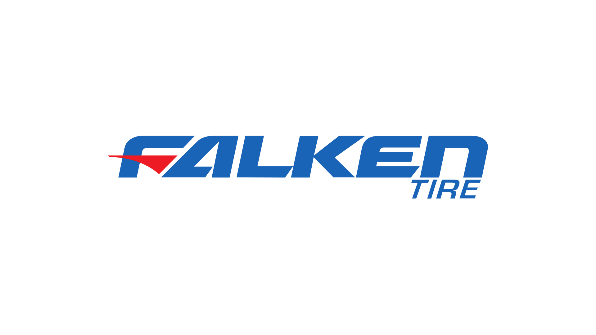 Approved Brands: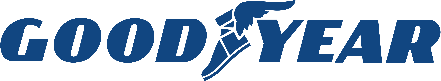 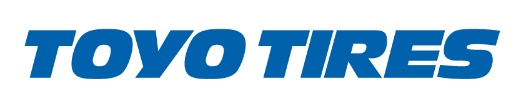 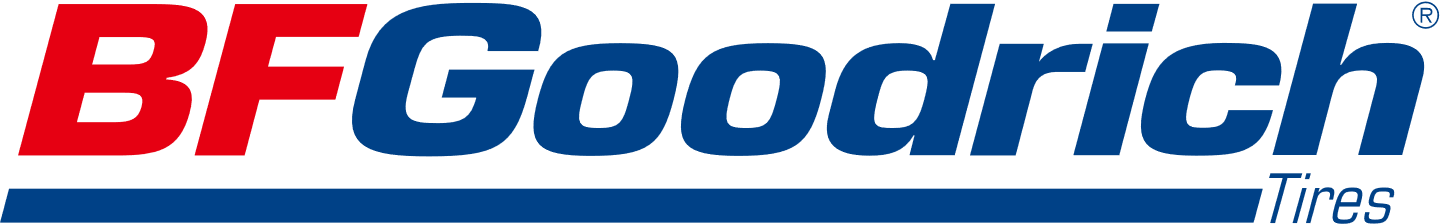 Vendor Account Numbers: ***ERP Purchase Order Creation MUST be from Manufacturer Account Number***BFGoodrich (BFG): Utilize Individual BFG Ship to Number: ______________Toyo: 6328367Sumitomo-Falken: 8482336Goodyear: 2862Approved Distributors: BFGoodrich (BFG) -------------- Michelin Portal     www.myportal.michelingroup.com         Goodyear--------------------------TireHub                   www.now.tirehub.com Falken------------------------------ ATD                          www.atdonline.com      Toyo ------------------------------- ATD                          www.atdonline.com      
Additional Toyo Tire Approved Vendors:Toyo Transfer DistributorsToyo Transfer DistributorsDistributorWebsiteCommunitywww.communitytire.comTreadmaxxwww.treadmaxx.comUS Venturewww.usventure.comTWWwww.twwonline.comTire's Warehouse, Incwww.tireswarehouse.comDunlap & Kylewww.dandk-ax.tireweb.comHesselbeinwww.gatewaytire.comFairmount Tirewww.b2b.fairmounttire.comMaviswww.mavistire.comNorthwest Tirewww.nwtire.comRoadway Tirewww.roadwaytire.comNTW www.ntwonline.comZurcher's Best Onewww.zurchertire.comRHD Tirewww.rhdtire.netColony Tirewww.colonytire.comTireHubwww.now.tirehub.comTire Distributors of GAwww.tdgtire.comTown Fairwww.townfairtire.comJack Williams Tirewww.jackwilliams.comBurt Brotherswww.burtbrothers.com